培训大纲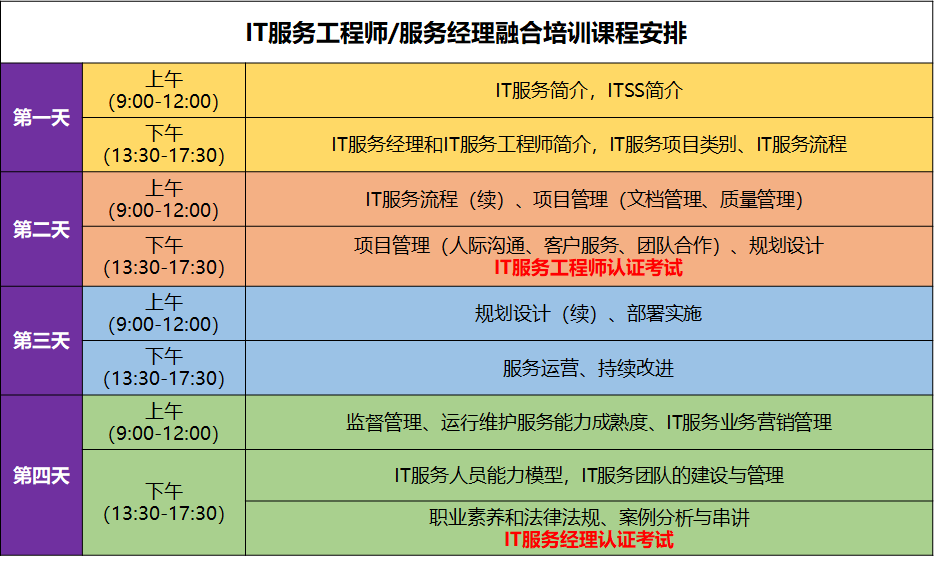 注：以上课程大纲补充说明如下：1.随着课程的进度，部分时间与章节可能进行临时性调整以符合课程的交付效果；2.部分的细微调整由学员与讲师进行探讨。考试培训结束后，安排考试，考试严格闭卷进行；服务工程师考试时间为60分钟；项目经理考试时间为120分钟；